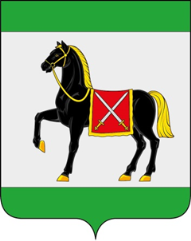 АДМИНИСТРАЦИЯ ГОРОДСКОГО ПОСЕЛЕНИЯ РОЩИНСКИЙ МУНИЦИПАЛЬНОГО РАЙОНА ВОЛЖСКИЙ САМАРСКОЙ ОБЛАСТИПОСТАНОВЛЕНИЕот 15 августа 2023 года № 72О предоставлении разрешения на условно разрешенный вид использования земельного участка с кадастровым номером63:17:1002005:3068В соответствии со статьей 39 Градостроительного кодекса Российской Федерации, с учетом заключения о результатах публичных слушаний от 05.08.2023 по проекту постановления о предоставлении разрешения на условно разрешенный вид использования земельного участка, опубликованного в газете «Волжская Новь» от 09.08.2023 № 57(8331), руководствуясь Уставом городского поселения Рощинский муниципального района Волжский Самарской области, Администрация городского поселения Рощинский муниципального района Волжский Самарской области ПОСТАНОВЛЯЕТ:1.  Предоставить Администрации городского поселения Рощинский муниципального района Волжский Самарской области разрешение на условно разрешенный вид использования земельного участка «Религиозное использование» в отношении земельного участка с кадастровым номером 63:17:1002005:3068, расположенного в границах территориальной зоны Р1 «Зона природного ландшафта, скверов, парков», по адресу: Самарская область, Волжский р-н, п.г.т. Рощинский, участок №1.2.  Опубликовать настоящее постановление в газете «Волжская Новь» и разместить на официальном сайте Администрации городского поселения Рощинский муниципального района Волжский Самарской области в информационно-коммуникационной сети «Интернет».3.  Настоящее постановление вступает в силу со дня его официального опубликования.Глава городского поселения Рощинский муниципального района Волжский Самарской области                                  В.Н.Волков